Приложение №9к муниципальной программесельского поселения Верхняя Орлянка муниципального района Сергиевский «Формирование комфортной городской среды на 2018-2022 годы» Варианты малых архитектурных форм, возможные к применению при осуществлении работ по благоустройству дворовых и общественных территорий сельского поселения Верхняя Орлянка муниципального района Сергиевский№ п/пЭскизОписание1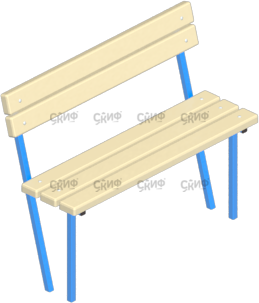 Скамья со спинкой, размеры 1150х480х900 мм2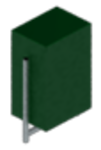 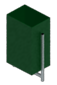 Урна металлическая опрокидывающаяся, размеры 370х250х650, на 40 л.3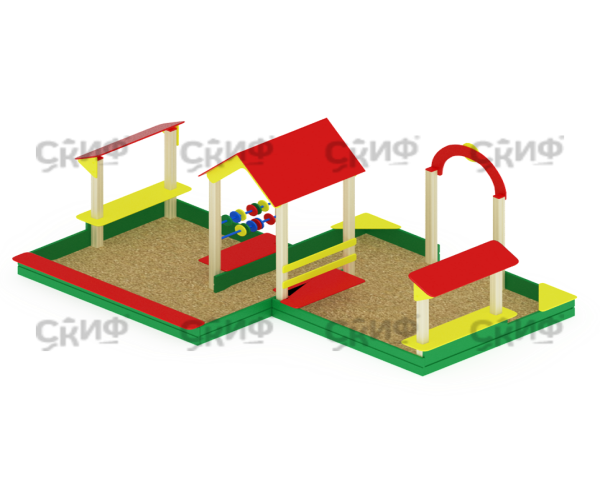 Песочный дворик большой, размеры 4400х3000х20004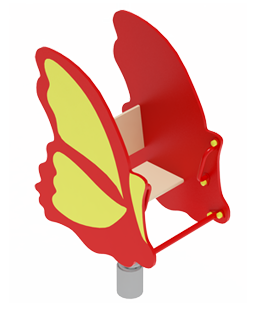 Качалка на пружине «Бабочка», размеры 800х580х10005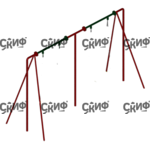 Качели металлические без подвеса, размеры 3600х1200х2000 6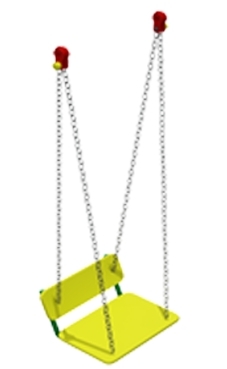 Сиденье деревянное со спинкой, с цепями, размеры 450х350х14007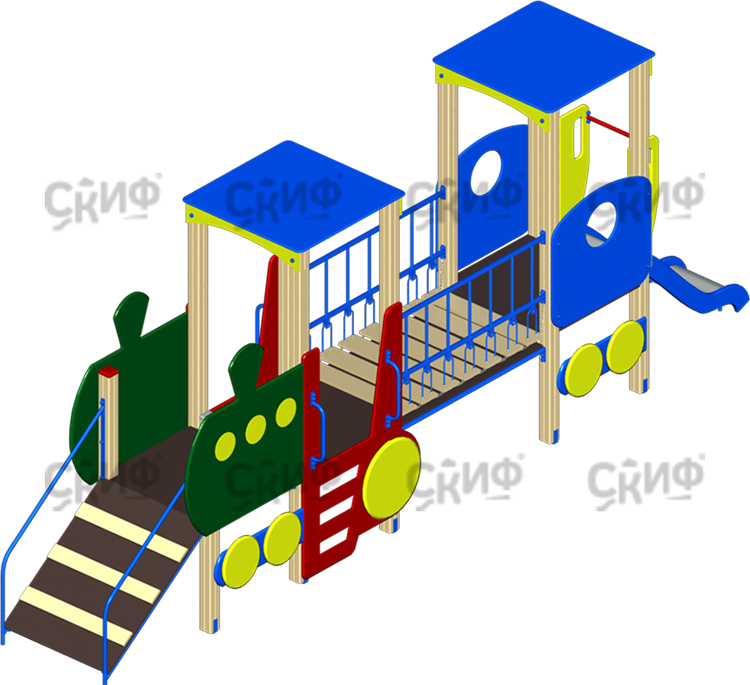 Детский игровой комплекс «Паровозик», размеры 6750х3600х25508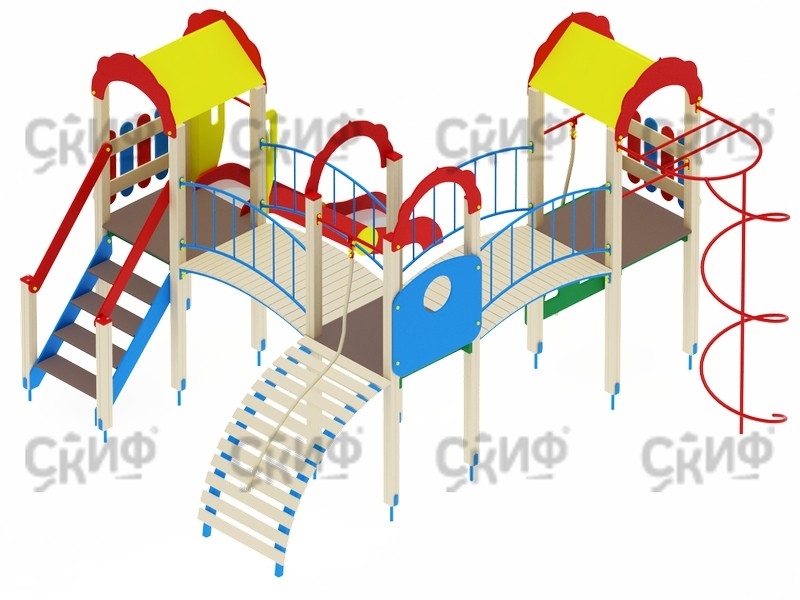 Детский игровой комплекс «Городок», размеры 4780х4880х30009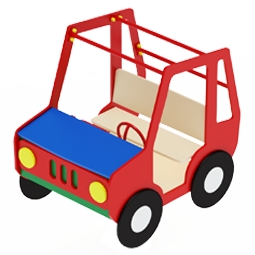 Игровая форма «Машинка», размеры 1200х820х120010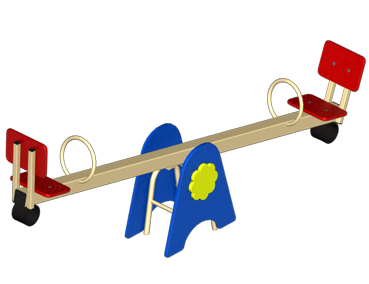 Качалка-балансир большой, размеры 2800х300х70011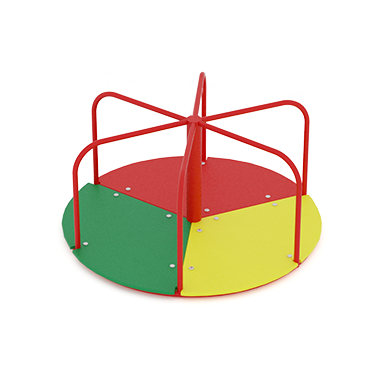 Карусель «Радуга», диаметр 1600 мм, высота 700 мм12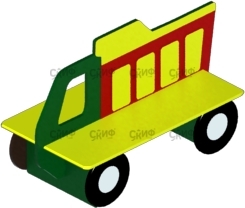 Скамья детская «Грузовичок», размеры 1220х620х87013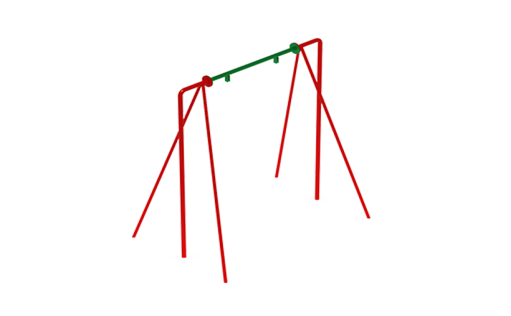 Качели металлические без подвеса, размеры 1700х1200х200014Сиденье деревянное со спинкой, с цепями, размеры 450х350х140015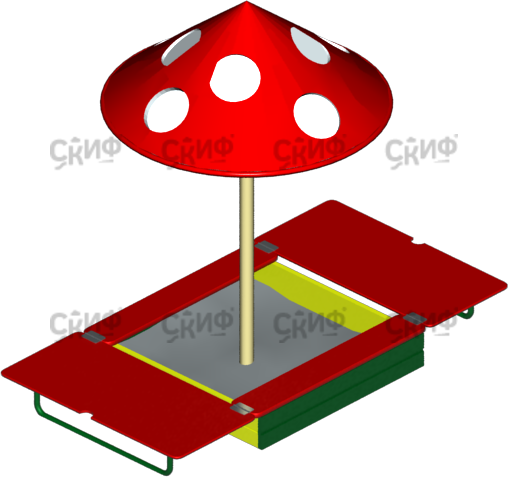 Песочница с крышкой и грибком, размеры 2440х1320х210016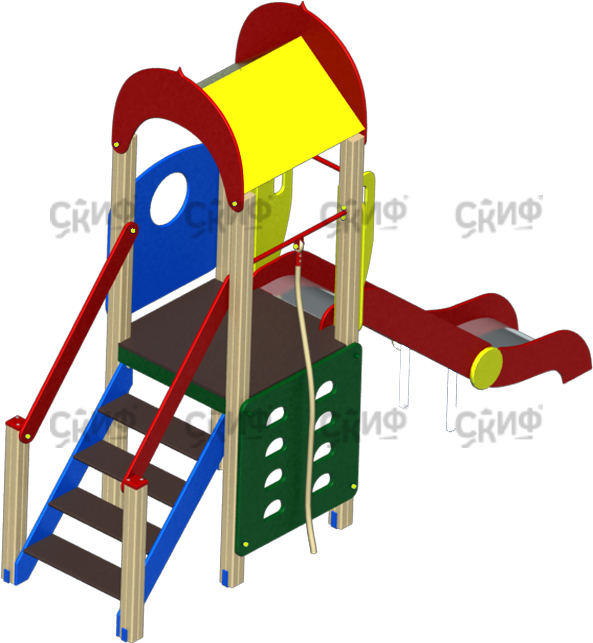 Детский игровой комплекс «Играйте с нами», размеры 4380х1040х300017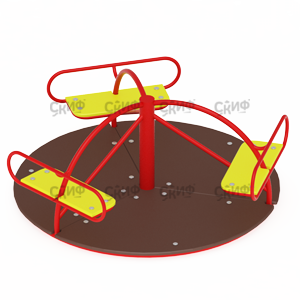 Карусель «Солнышко», диаметр 1620 мм, высота 700 мм18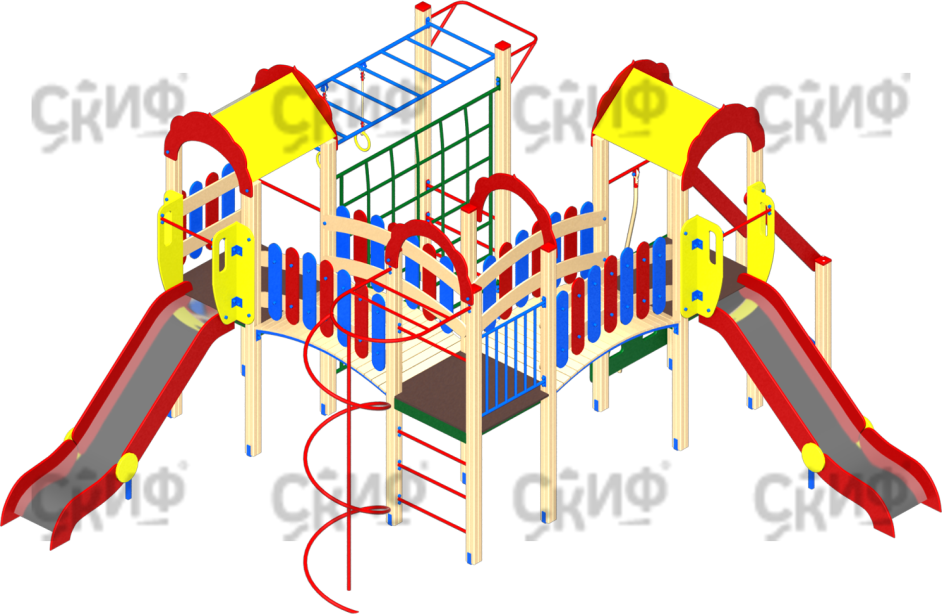 Детский игровой комплекс «Городок», размеры 6650х5800х300019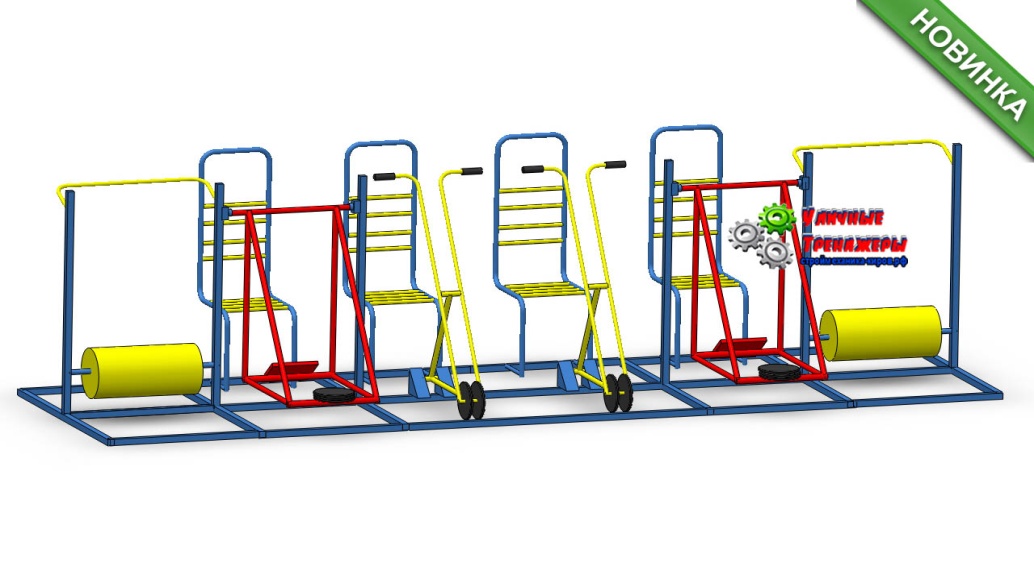 Уличный тренажерный комплекс, размеры 5х175х1,42м20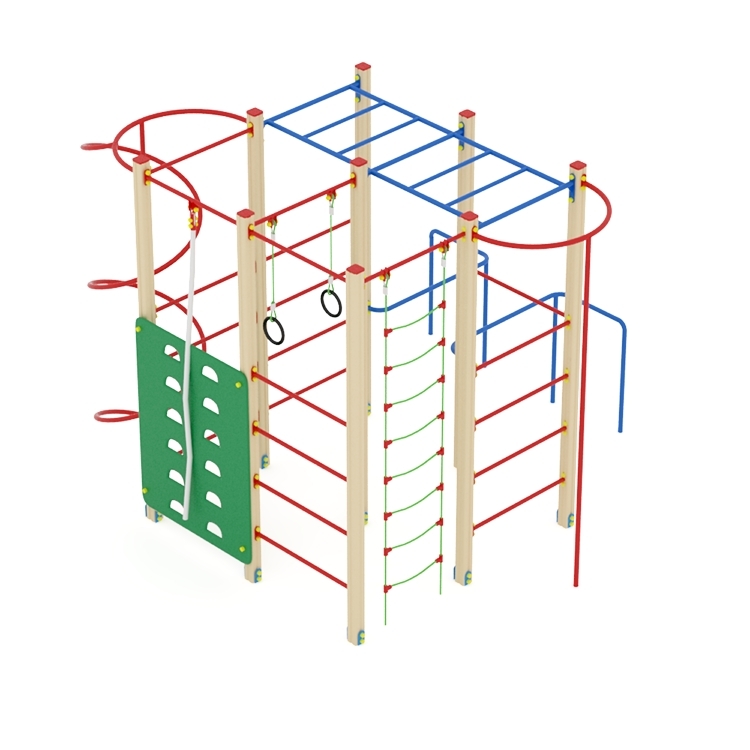 Спортивный комплекс шестигранный с 2 шведскими стенками, альпийской стенкой, сеткой с рукоходом с 6 парами колец21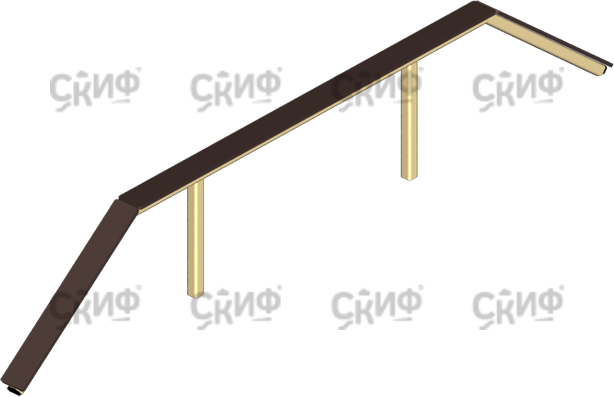 Бум «Переправа», размеры 4150х800х45022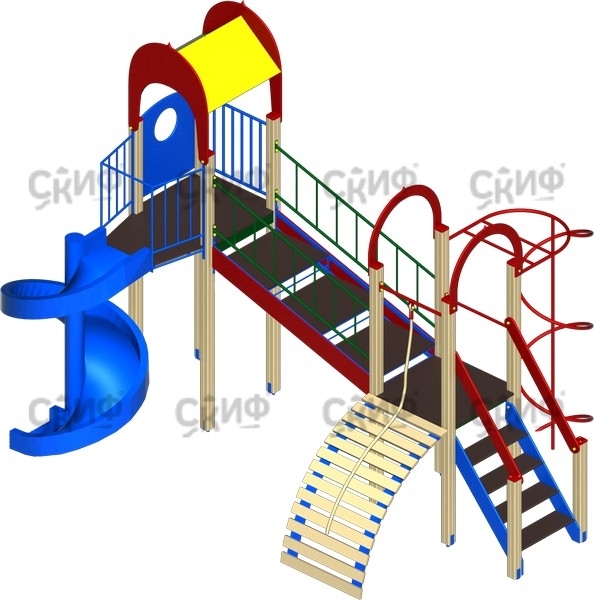 Детский игровой комплекс «Рада», размеры 5930х4700х4000 мм23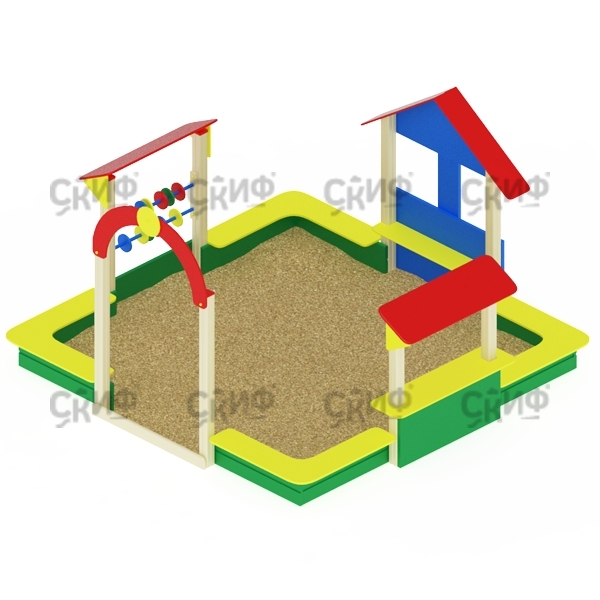 Песочный дворик «Теремок», размеры 3280х3200х2000 мм24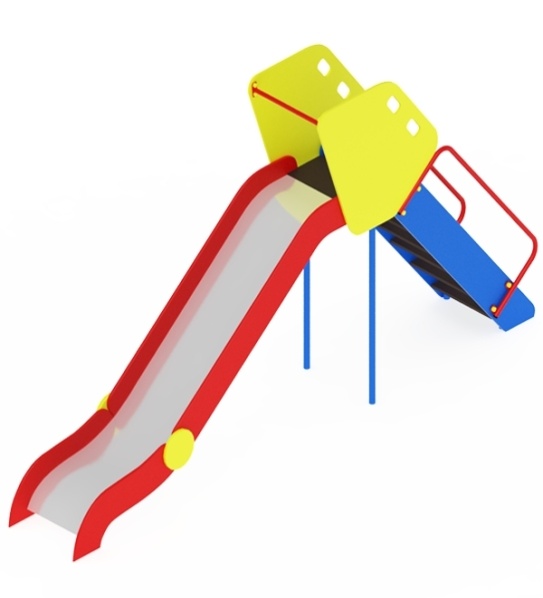 Горка с лестницей и площадкой высотой 1600 мм25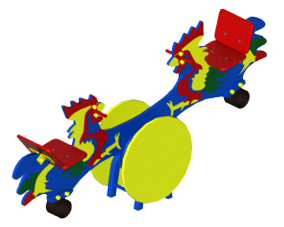 Качалка-балансир «Петушки», размеры 2000х400х90026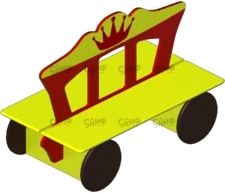 Скамья детская «Карета», размеры 1100х620х820 мм27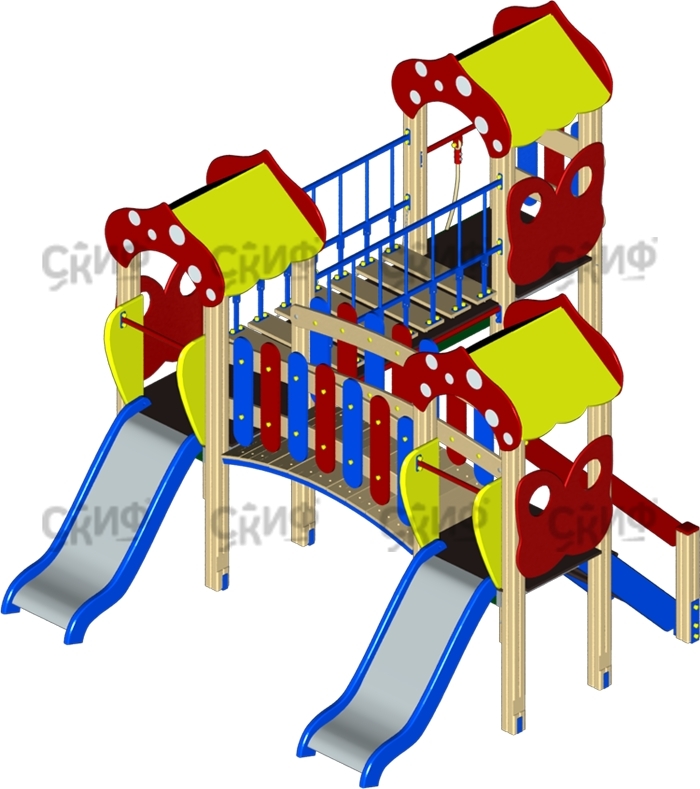 Детский игровой комплекс «Полянка», размеры 3230х4490х2600 мм28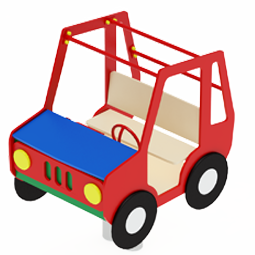 Качалка на пружине «Машинка», размеры 1200х820х120029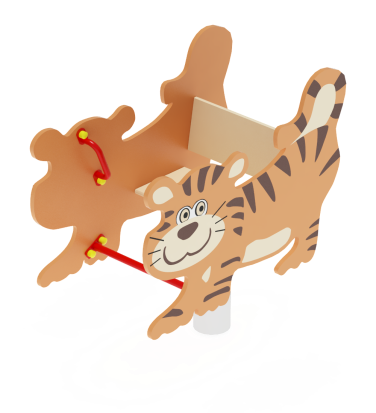 Качалка на пружине «Тигренок», размеры 1050х580х87030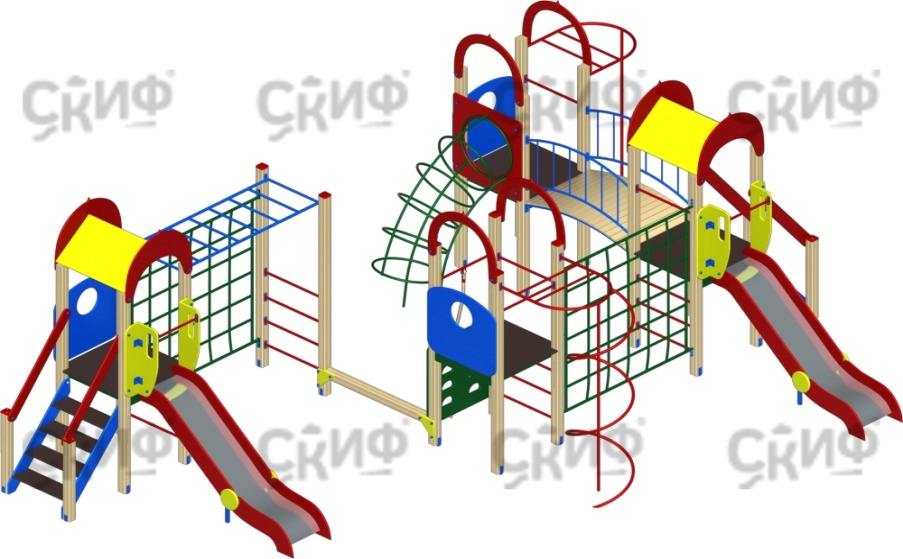 Детский игровой комплекс «Дворик детства», размеры 8980х5760х3000 мм31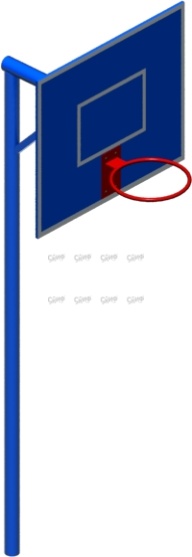 Стойка баскетбольная, размеры 1220х1832х3600 мм32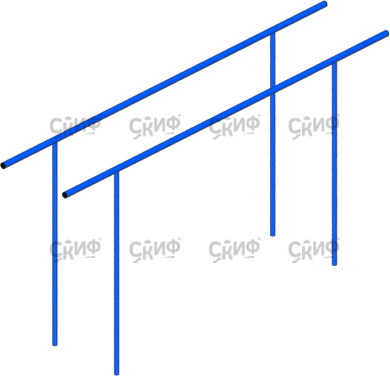 Брусья, размеры 2900х580х120033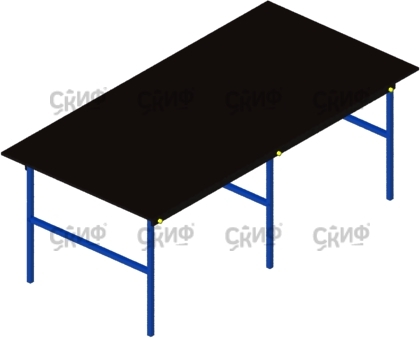 Стол теннисный макси, размеры 2700х1500х900 мм34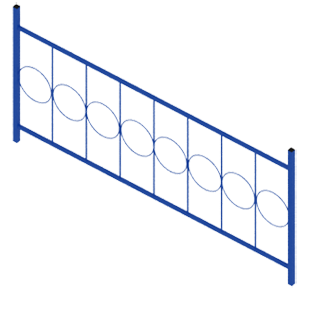 Ограждение тип 2 H-980